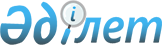 Об утверждении Соглашения между Правительством Республики Казахстан и Правительством Республики Узбекистан о сотрудничестве в сфере науки и технологийПостановление Правительства Республики Казахстан от 30 ноября 2006 года N 1154

        Правительство Республики Казахстан  ПОСТАНОВЛЯЕТ: 

      1. Утвердить прилагаемое Соглашение между Правительством Республики Казахстан и Правительством Республики Узбекистан о сотрудничестве в сфере науки и технологий, совершенное в городе Ташкенте 20 марта 2006 года. 

      2. Настоящее постановление вводится в действие со дня подписания.        Премьер-Министр 

    Республики Казахстан  

  СОГЛАШЕНИЕ

между Правительством Республики Казахстан 

и Правительством Республики Узбекистан 

о сотрудничестве в сфере науки и технологий 

(Вступило в силу 3 января 2007 года - 

Бюллетень международных договоров РК, 2007 г., N 1, ст. 10)       Правительство Республики Казахстан и Правительство Республики Узбекистан, именуемые в дальнейшем "Стороны", 

      убежденные в том, что научно-техническое сотрудничество является важным составным элементом всего комплекса двусторонних отношений, 

      признавая необходимость взаимодействия в условиях интернационализации научных исследований и разработок, 

      учитывая имеющиеся научно-технические связи государств Сторон, 

      принимая во внимание, что такое сотрудничество будет способствовать укреплению двухсторонних отношений между народами государств Сторон, а также дальнейшему развитию взаимовыгодных торгово-экономических связей, 

      согласились о нижеследующем:  

  Статья 1       Стороны содействуют научно-техническому сотрудничеству на основе принципов равноправия и взаимной выгоды, руководствуясь интересами развития науки и техники государств Сторон.  

  Статья 2       Направления двустороннего сотрудничества в рамках настоящего Соглашения определяются интересами государств Сторон.  

  Статья 3       Научно-техническое сотрудничество осуществляется министерствами, ведомствами, академиями наук, научными организациями (национальные научные центры, научно-производственные центры, научно-исследовательские институты), высшими учебными заведениями, отдельными учеными и специалистами обеих стран, в пределах их компетенции, на основе договоров и контрактов, которые должны соответствовать национальным законодательствам государств Сторон. 

      Общее руководство и координация сотрудничества осуществляется: с казахстанской стороны - Министерством образования и науки Республики Казахстан, с узбекской стороны - Центром по науке и технологиям при Кабинете Министров Республики Узбекистан. 

      При изменения названия или функций вышеназванных уполномоченных органов Стороны будут своевременно уведомлены по дипломатическим каналам.  

  Статья 4        Договора и контракты должны определять вопросы реализации сотрудничества, его экономические и организационные условия, а именно: 

      - цели и содержание сотрудничества, задания и ожидаемые результаты, сроки и условия их реализации; 

      - взаимные финансовые обязательства; 

      - порядок совместного использования научно-технических объектов, а также использования результатов совместных исследований и регулирования вопросов распределения прав на интеллектуальную собственность, полученную в ходе совместной научной деятельности; 

      - порядок разрешения спорных вопросов и порядок возмещения убытков, которые могут быть причинены партнерам лицами, принимающими участие в реализации сотрудничества, во время непосредственного выполнения ими обязательств в рамках сотрудничества; 

      - порядок участия в сотрудничестве лиц третьих государств или международных организаций, финансового обеспечения такого участия и использования результатов сотрудничества; 

      - ответственность за достоверность информации и качество материалов и оборудования, передаваемых друг другу в процессе сотрудничества.  

  Статья 5       Сотрудничество в рамках настоящего Соглашения может реализовываться в следующих формах: 

      - осуществление совместных научно-исследовательских программ, проектов по созданию и освоению наукоемких и ресурсосберегающих технологий; 

      - проведение научных работ в научно-исследовательских организациях, вузах, технопарках, архивах, библиотеках и музеях государств Сторон, включая совместные полевые исследования и экспедиции; 

      - обмен научно-технической информацией, документацией, заключение контрактов между литературными и библиографическими изданиями в порядке, установленном законодательствами государств Сторон; 

      - проведение совместных семинаров, научных конференций и рабочих встреч; 

      - повышение квалификации ученых и специалистов, организация стажировок; 

      - проведение экспертизы  научных и научно-технических программ и проектов. 

      Сотрудничество может также осуществляться и по другим согласованным формам, обеспечивающим реализацию настоящего Соглашения. 

      При выборе и определении форм конкретных совместных исследований Стороны руководствуются приоритетами научно-технической политики государств Сторон.  

  Статья 6       Условия работы ученых и специалистов государств Сторон согласовываются между сотрудничающими организациями на основе договоров и контрактов, предусмотренных Статьями 3 и 4 настоящего Соглашения.  

  Статья 7       Стороны содействуют защите прав на интеллектуальную собственность, которая может быть создана в результате сотрудничества в рамках настоящего Соглашения, в соответствии с национальными законодательствами государств Сторон. Конкретные вопросы защиты прав на интеллектуальную собственность обусловливаются договорами и контрактами, предусмотренными Статей 4 настоящего Соглашения.  

  Статья 8       По согласованию между сотрудничающими организациями обеих Сторон, для участия в реализации научных и научно-технических программ и проектов, осуществляемых в рамках настоящего Соглашения, могут приглашаться ученые, технические эксперты, государственные организации и предприятия третьих сторон, а также специалисты международных организаций.  

  Статья 9       Настоящее Соглашение не затрагивает прав и обязательств Сторон, вытекающих из заключенных ими других международных договоров, участниками которых являются Стороны.  

  Статья 10       По взаимному согласию Сторон в настоящее Соглашение могут вноситься изменения и дополнения, которые оформляются отдельными протоколами, являющимися неотъемлемыми частями настоящего Соглашения.  

  Статья 11       В случае возникновения споров и разногласий при толковании или применении положений настоящего Соглашения, Стороны будут решать их путем консультаций и переговоров.  

  Статья 12       Настоящее Соглашение заключается на неопределенный срок и будет оставаться в силе до истечения шести месяцев с даты, когда одна из Сторон направит письменное уведомление другой Стороне о своем намерении прекратить его действие. 

      Настоящее Соглашение вступает в силу с даты получения последнего письменного уведомления о выполнении Сторонами внутригосударственных процедур, необходимых для его вступления в силу. 

      Изменение или прекращение положений настоящего Соглашения не затронет выполнения прямых договоров, заключенных в рамках настоящего Соглашения и незавершенных Сторонами.       Совершено в городе Ташкент 20 марта 2006 года в двух подлинных экземплярах, каждый на казахском, узбекском и русском языках, причем все тексты имеют одинаковую силу. 

      В случае возникновения разногласий при толковании положений настоящего Соглашения Стороны будут обращаться к тексту на русском языке.          За Правительство                        За Правительство 

      Республики Казахстан                   Республики Узбекистан 
					© 2012. РГП на ПХВ «Институт законодательства и правовой информации Республики Казахстан» Министерства юстиции Республики Казахстан
				